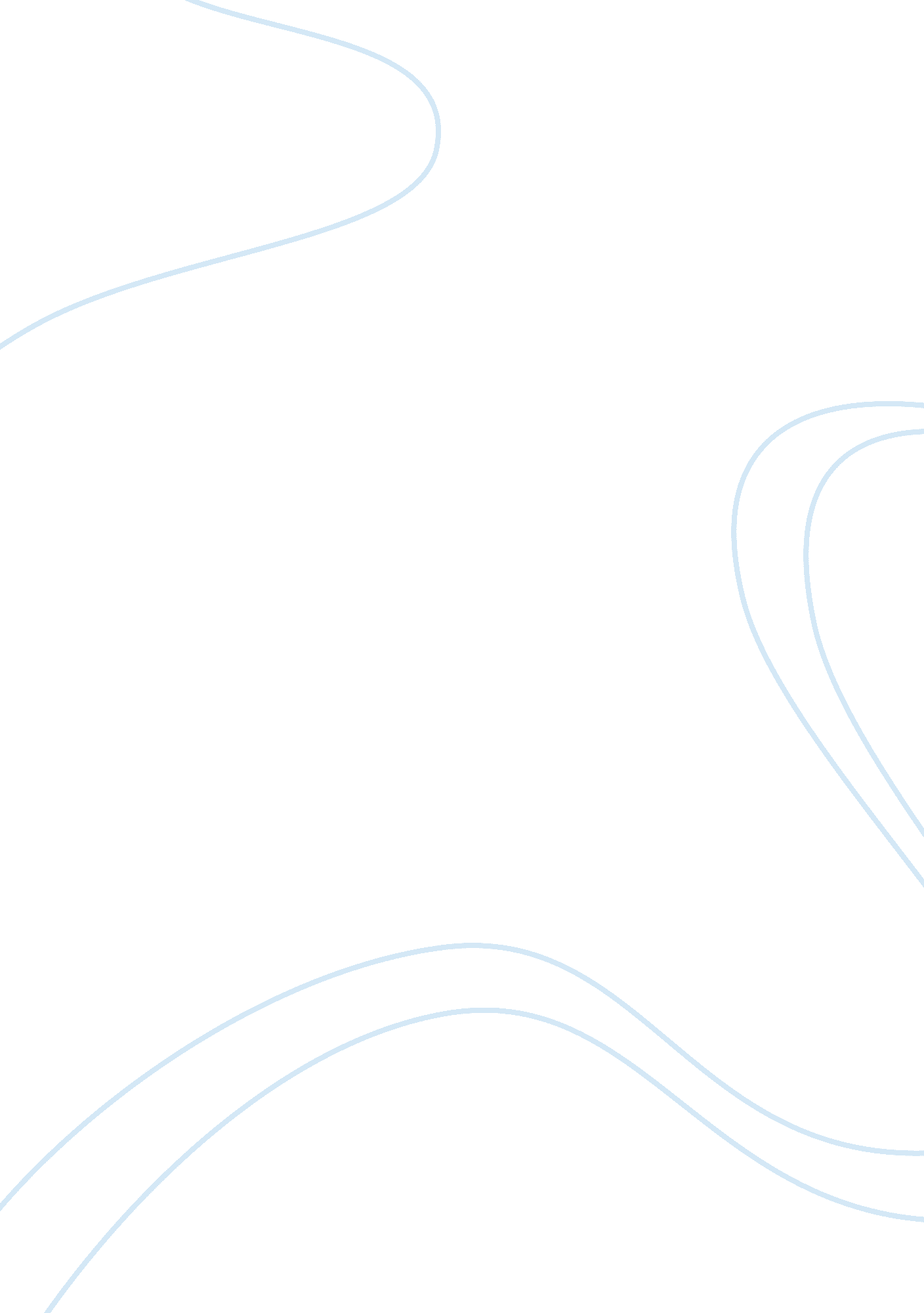 Mans right by ayn randLiterature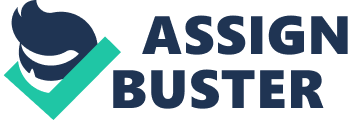 Ayn Rand Ayn Rand has thoroughly emphasized the importance of individual’s right thorough out her chapter “ Man’s Right”. In the beginning she calls rights as basic, moral and essential principles that reflect each and every single person’s actions in a society. Rights can be referred as the freedom of actions, beliefs, ideas, thoughts and choices in a moral society, a society where every person respects others freedom of action. In simple words moral laws and rights in every society are created with the only purpose to flourish individuals’ rights. In her next chapter Rand explains about the nature of the government, its importance and its duties to maintain individual rights in the society. She defines government as “ an institution that holds exclusive power to enforce certain rules of social conduct in a given geographical area”. According to her, government is important for a society because living in a social environment is healthier rather than isolation. Knowledge and trade are the fruits of society and governments increase their sweetness by a pronounce supervision and authority. 
Jonas Kornai 
“ The Antecedents and Prototypes of the System” is a detailed study of socialism by Jonas Kornai. In his chapter he first explains briefly about the Marxian image of socialism, his point of views regarding the socialism and then explains broadly and deeply about the three socialist-system prototypes which include the revolutionary-transitional system, the classical system and the reform system thus highlighting the classical socialism, reform socialism and transition from capitalism to socialism. He has also added a brief history and analysis of above mentioned revolutions and the classical system. 